Егоров Юрий Владимирович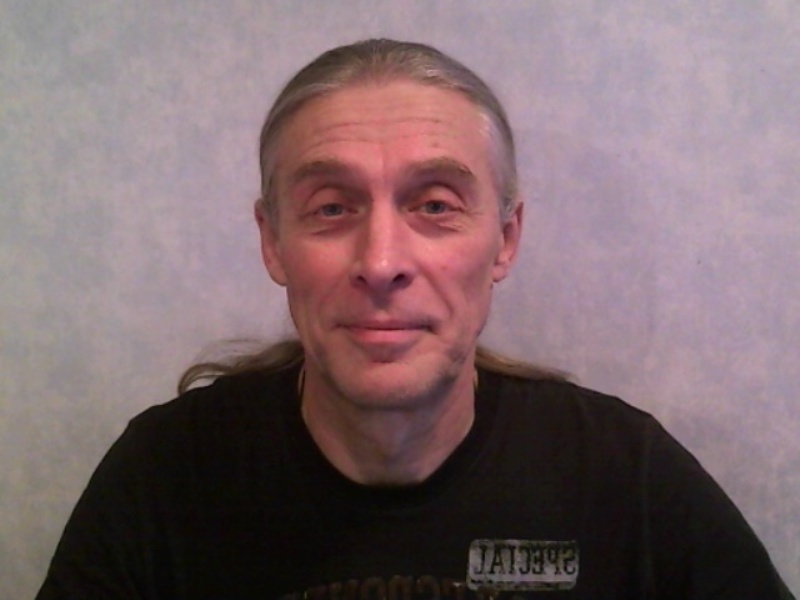 Место рождения:г. МоскваВозраст: 65летМесто проживания: г. МоскваТелефон: +7 (985) 181-10-56Образование:2004 - 2006 г.г.  Международная школа флористов-дизайнеров НИКОЛЬ, г. МоскваКвалификация: флорист-дизайнер
1975 - 1980 г.г.МИСИ им. В.В.КуйбышеваФакультет:ПГССпециальность:Промышленное и гражданское строительствоКвалификация: инженер-строитель Опыт работыв строительстве:30 летОпыт работы во флористике: 20 лет.02.2011 - по настоящее время (9 лет) Флористика WebFormatСозданиепрофессиональных и творческих учебных программ, проведение on-lineобучения по теоретическим основам флористики в интернет комнате,проведение практических занятий, проведение on-lineпрезентаций в интернет комнатеПреподавание по приглашению и договору с организациями и частными лицами Проведение выездныхучебных занятий и семинаров в других городах России.01.2007 - 02.2011 г.г. (4 года и 1 месяц) Международная школа флористов-дизайнеров НИКОЛЬ, г. МоскваДолжность: преподаватель флористики и композицииДолжностные обязанности:заказ материалов и аксессуаров, обработка, уход и хранение цветов и зелени для учебных занятий, проведение учебных занятий с показом работ и обсуждением учебных работ студентов, участие в экзаменационных сессиях и показах школы, участие в международных конкурсах европейских школ, участие в оформлениях мероприятий цветами.03.2005 - 01.2007 г.г. (1 год и 10 месяцев)"ФИГАРО" - флористическая мастерская, Должность: флорист-дизайнерДолжностные обязанности:оформление мероприятий цветамисоставление проектов и смет01.2004 - 02.2005 г.г. (1 год и 1 месяц)AMF - Международная сеть доставки цветовДолжность: флорист-дизайнерДолжностные обязанности:составление букетов и композиций 08.2001 - 12.2003 г.г. (2 года и 4 месяца)Салон цветов Должность: флористДолжностные обязанности:составление букетов и композиций 
Профессиональные навыки: 
 1. Преподавание теории флористики и композиции, 
 2. Практическое обучение в группах и индивидуально,
 3. Проведение семинаров и обучающих программ, мастер - классов,
 4. Флористическое сопровождение мероприятий и торжеств,
 5. Цветочные аранжировки интерьеров, рекреаций и экстерьеров живыми и искусственными цветами,
 6. Создание флористических объектов для композиционного решения вестибюлей, холлов и свободных пространств,
 7. Разработка проекта, эскизы, смета.  8. Консультационные услуги по флористическому развитию цветочного салона и мастерской.Знание компьютера: уверенный пользователь ПК:MS Office(Word,PowerPoint), CorelDrawДополнительная информация: водительское удостоверение (С)Семейное положение: разведен, есть дочь и сын, внукиУвлечения: искусство, живопись, природа, музыка, механика, конструирование, разработка методик для развития творческих способностей.